Государственное профессиональное образовательное 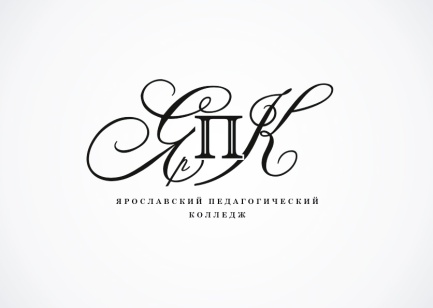 автономное учреждение Ярославской области Ярославский педагогический колледжГрафик мероприятий Ярославского педагогического колледжа с 01.11.2017 по 30.11.2017 - Мероприятия для студентов          - Мероприятия для сотрудников колледжа     	- Общеколледжные мероприятия        - Мероприятие для социальных партнеров и сторонних организаций        Наименование мероприятияНаименование мероприятияДни проводимых мероприятийДни проводимых мероприятийДни проводимых мероприятийДни проводимых мероприятийДни проводимых мероприятийДни проводимых мероприятийДни проводимых мероприятийДни проводимых мероприятийДни проводимых мероприятийДни проводимых мероприятийДни проводимых мероприятийДни проводимых мероприятийДни проводимых мероприятийДни проводимых мероприятийДни проводимых мероприятийДни проводимых мероприятийДни проводимых мероприятийДни проводимых мероприятийДни проводимых мероприятийДни проводимых мероприятийДни проводимых мероприятийДни проводимых мероприятийДни проводимых мероприятийДни проводимых мероприятийДни проводимых мероприятийДни проводимых мероприятийДни проводимых мероприятий№ п/п (раб. дни)№ п/п (раб. дни)1	123	345678910111213141516	161718192021	212223	2324252627№п/п(раб.дниНоябрь1ср2чт3пт4сб6пн7вт8ср9чт10пт11сб13пн14вт15ср16чт17пт18сб20пн	и21вт22ср23чт24пт25сб27пн28вт29ср30чт12345Административное совещание5Заседание студенческого актива5Межсессионная аттестация по успеваемости5Лабораторно-экзаменационная сессия II курса заочной формы обучения6Лабораторно-экзаменационная сессия II курса заочной формы обучения7Лабораторно-экзаменационная сессия II курса заочной формы обучения7Заседание стипендиальной комиссии8Лабораторно-экзаменационная сессия II курса заочной формы обучения9Лабораторно-экзаменационная сессия II курса заочной формы обучения10Лабораторно-экзаменационная сессия II курса заочной формы обучения11Административное совещание11Заседание студенческого актива11Лабораторно-экзаменационная сессия II курса заочной формы обучения11Межсессионная аттестация по успеваемости12Лабораторно-экзаменационная сессия II курса заочной формы обучения13Лабораторно-экзаменационная сессия II курса заочной формы обучения13Участие студентов II курса заочного отделения в конкурсе творческих работ в ЯГПУ14Лабораторно-экзаменационная сессия II курса заочной формы обучения14Конференция по практике со студентами II курса заочного отделения14Педагогический совет по итогам ФИП «Индивидуализация подготовки специалиста по направлению «Дошкольное образование» на основе сетевого взаимодействия»15Игра «Классик», посвященная Международному дню студента15Лабораторно-экзаменационная сессия II курса заочной формы обучения16Лабораторно-экзаменационная сессия II курса заочной формы обучения17Административное совещание17Заседание студенческого актива17Лабораторно-экзаменационная сессия II курса заочной формы обучения18Конкурс студентов по профессиональной практике (по отдельному графику)19Совещание преподавателей – руководителей практики20Заседание цикловых методических комиссий212223Административное совещание23Заседание студенческого актива2425Заседание методического объединения руководителей групп26Аттестация по посещаемости26Педагогический совет колледжа «Условия эффективной реализации федерального государственного стандарта в ГПОАУ ЯО Ярославском педагогическом колледже»